JOIN US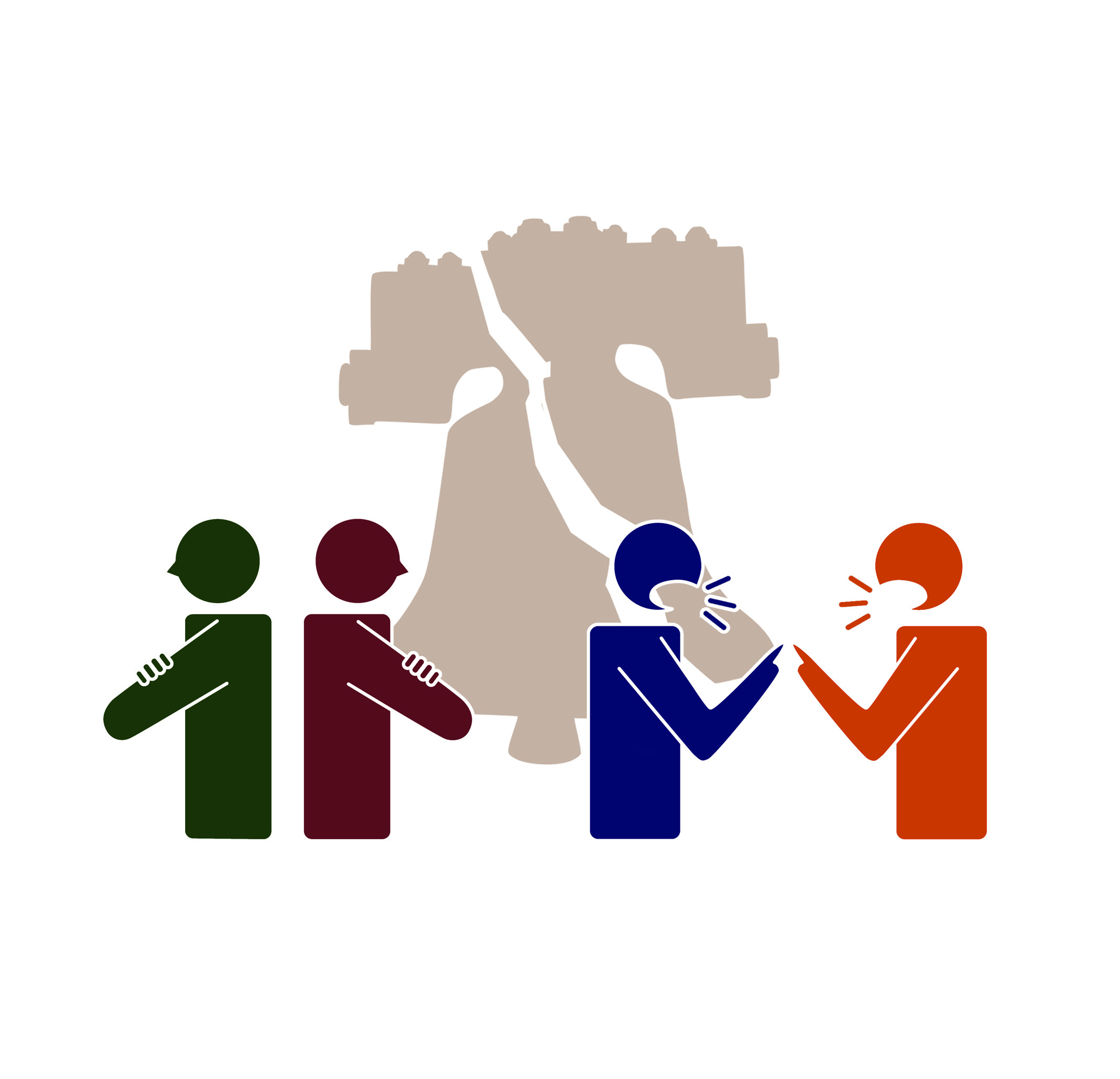 
Come, share your views.Deliberate with your neighbors!
A National Issues ForumA HOUSE DIVIDEDWhat Would We Have to Give Up to Get the Political System We Want?Date:Time:Location:All are welcome! For more information and to reserve your seat, please contactInsert Name at Insert Email or Insert phone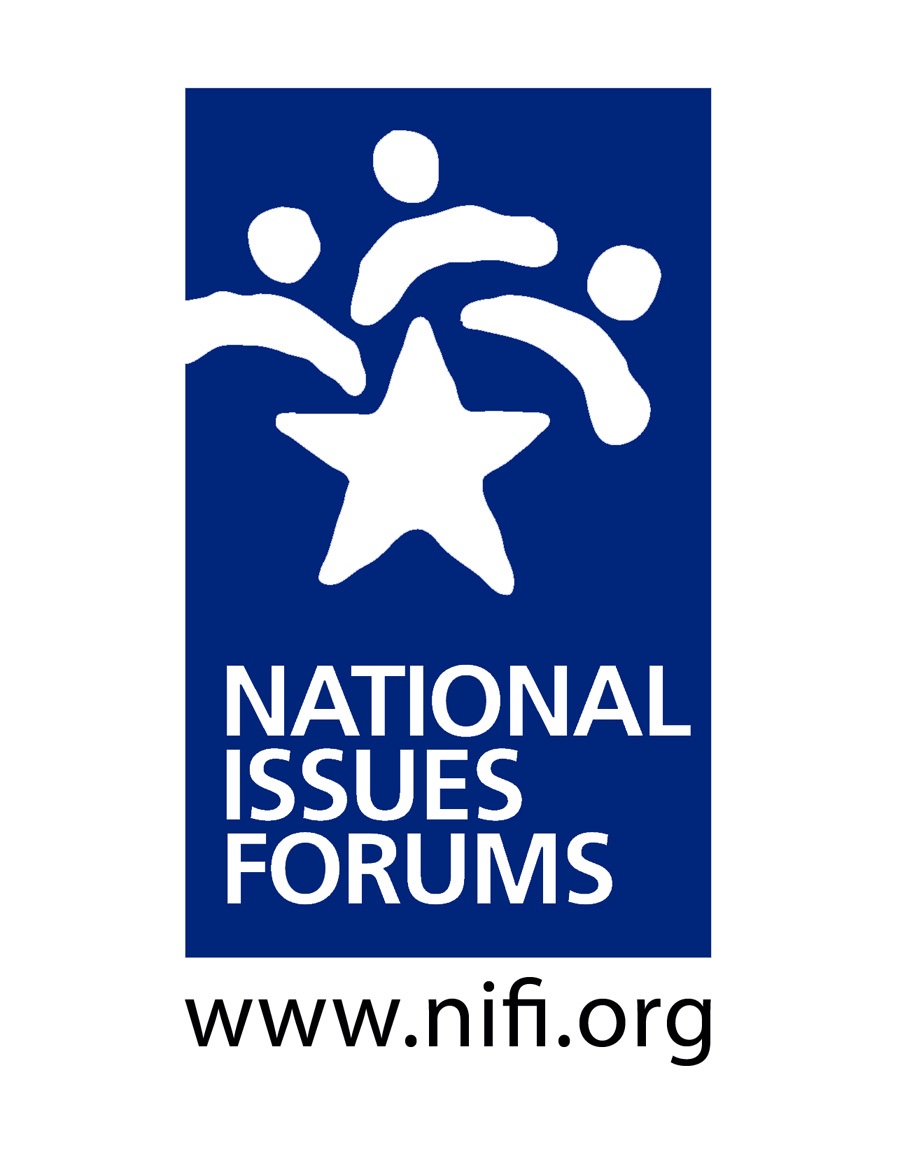 	More information about the issue guide, the options and tradeoffs for deliberative dialogue, and a starter video can be found at:https://www.nifi.org/en/issue-guide/house-divided Following the forum, we invite you to complete the post-forum questionnaire provided by the moderator.